How to Do Payroll in OklahomaUse this downloadable checklist to help you stay on track!✔TASKStep 1: Set up your business as an employer.To register your business for withholding and unemployment taxes in Oklahoma, you must have a Federal Employee Identification Number (EIN). Although it’s not required, we also encourage you to enroll in the Electronic Federal Tax Payment System (EFTPS), making it easy to pay your federal taxes online or over the phone.  Applied for a Federal Employer Identification Number (EIN)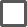   Enrolled for the Electronic Federal Tax Payment System (EFTPS)Step 2: Register with the state of Oklahoma.If your business is new, you need to register with the Oklahoma Secretary of State. Businesses must also be registered with the Oklahoma Tax Commission in person or on the website—you’ll have to set up a withholding account for income taxes through the You’ll need to set up an account for employees’ unemployment taxes through the Oklahoma Employment Security Commission (OESC). You’ll need workers’ compensation insurance. If you do not have a private policy, you can contact CompSource Mutual at 405-232-7663 or the website.Oklahoma provides a Start a Business guide with information and links to help you move through the steps.  Register with the Oklahoma Secretary of State  Register with the Oklahoma Tax Commission & set up a withholding account   Set up an unemployment tax account with the OESC  Purchase workers’ comp InsuranceStep 3. Set up your payroll process.You’ll need to decide how often you’re planning to pay employees, if you need to track work hours, which payroll forms you need to collect and when, how you’ll perform payroll calculations, and so forth. To do this, you have three options (check off which option you’re electing to use for tracking purposes):   Do payroll yourself  Use Excel payroll templates  Sign up for a payroll serviceStep 4: Collect employee payroll forms.The best time to collect payroll forms is during your new hire orientation. Required payroll forms for Oklahoma employees will include:   W-4 I-9   Direct deposit authorization form    Oklahoma Form OR-W-4Step 5: Collect, review, and approve time sheets.You’ll need to collect timesheets for all hourly employees and non-exempt salaried workers. To do this, you have three options to use (check off which option you’re electing to use for tracking purposes):  A paper timesheet  Free or low-cost time and attendance software  A payroll service that has a time and attendance systemStep 6: Calculate employee gross pay and taxes and pay employees.Oklahoma’s income tax is progressive, so the higher an employee’s salary, the higher the tax burden. You’ll need to use the appropriate withholding tables to determine how much to withhold (marital status and income amounts determine this). Keep in mind that making these calculations by hand will be complex and may lead to costly mistakes. Payroll software can eliminate these mistakes.The vast majority of companies and employees use direct deposit, but cash (not the best way) and p aper check are also options. Make sure that you are paying your employees at least the Oklahoma minimum wage, which is currently $7.25 an hour.Step 7: File payroll taxes with the federal and state governments.To remit withholdings, follow the schedule below.If your	If your averageaverage	You must pay	Must be Filed	monthly payroll monthly		and Paid By	ispayroll is<$500	Quarterly	April 20 (Q1), July	<$50020 (Q2), Oct. 20 (Q3), Jan. 20 (Q4)$500 to	Monthly	20th of following	$500 to $10,000$10,000	month>$10,000	Semiweekly	Follow the federal	>$10,000semiweekly schedulePay Oklahoma unemployment taxes quarterly and file electronically via E Z Tax Express. You can manually fill in the report or create a TXT document and upload it. Find the instructions on the OESC website.Oklahoma state UI tax reports are due by the following dates:<$500	Quarterly	April 20 (Q1), July	<$50020 (Q2), Oct. 20 (Q3), Jan. 20 (Q4)$500 to	Monthly	20th of following	$500 to $10,000$10,000	month>$10,000	Semiweekly	Follow the federal	>$10,000semiweekly schedulePay Oklahoma unemployment taxes quarterly and file electronically via E Z Tax Express. You can manually fill in the report or create a TXT document and upload it. Find the instructions on the OESC website.Oklahoma state UI tax reports are due by the following dates:<$500	Quarterly	April 20 (Q1), July	<$50020 (Q2), Oct. 20 (Q3), Jan. 20 (Q4)$500 to	Monthly	20th of following	$500 to $10,000$10,000	month>$10,000	Semiweekly	Follow the federal	>$10,000semiweekly schedulePay Oklahoma unemployment taxes quarterly and file electronically via E Z Tax Express. You can manually fill in the report or create a TXT document and upload it. Find the instructions on the OESC website.Oklahoma state UI tax reports are due by the following dates:<$500	Quarterly	April 20 (Q1), July	<$50020 (Q2), Oct. 20 (Q3), Jan. 20 (Q4)$500 to	Monthly	20th of following	$500 to $10,000$10,000	month>$10,000	Semiweekly	Follow the federal	>$10,000semiweekly schedulePay Oklahoma unemployment taxes quarterly and file electronically via E Z Tax Express. You can manually fill in the report or create a TXT document and upload it. Find the instructions on the OESC website.Oklahoma state UI tax reports are due by the following dates:For Wages Paid DuringCalendar Quarter EndsMust be Filed and PaidJan, Feb, MarMarch 31April 30Apr, May, JunJune 30July 31Jul, Aug, SepSept. 30Oct. 31Oct, Nov, Dec	Dec. 31  Pay federal taxes  Pay Oklahoma state taxesOct, Nov, Dec	Dec. 31  Pay federal taxes  Pay Oklahoma state taxesJan. 31Step 8: Document and store your payroll records.As with any business record, you want to make sure you have a copy for at least several years. Oklahoma is considered an Access State, which just means employers are required to provide employees with access to itemized pay statements. This doesn’t have to be printed or distributed with paper checks but can also be populated electronically, via an HR or payroll portal or even email.Step 8: Document and store your payroll records.As with any business record, you want to make sure you have a copy for at least several years. Oklahoma is considered an Access State, which just means employers are required to provide employees with access to itemized pay statements. This doesn’t have to be printed or distributed with paper checks but can also be populated electronically, via an HR or payroll portal or even email.Step 8: Document and store your payroll records.As with any business record, you want to make sure you have a copy for at least several years. Oklahoma is considered an Access State, which just means employers are required to provide employees with access to itemized pay statements. This doesn’t have to be printed or distributed with paper checks but can also be populated electronically, via an HR or payroll portal or even email.Step 8: Document and store your payroll records.As with any business record, you want to make sure you have a copy for at least several years. Oklahoma is considered an Access State, which just means employers are required to provide employees with access to itemized pay statements. This doesn’t have to be printed or distributed with paper checks but can also be populated electronically, via an HR or payroll portal or even email.Step 9: Do year-end payroll tax reports.These include the federal Forms W-2 (for employees) and 1099 (for contractors). Employees and contractors must have these by Jan. 31 of the following year. You alsoStep 9: Do year-end payroll tax reports.These include the federal Forms W-2 (for employees) and 1099 (for contractors). Employees and contractors must have these by Jan. 31 of the following year. You alsoStep 9: Do year-end payroll tax reports.These include the federal Forms W-2 (for employees) and 1099 (for contractors). Employees and contractors must have these by Jan. 31 of the following year. You alsoStep 9: Do year-end payroll tax reports.These include the federal Forms W-2 (for employees) and 1099 (for contractors). Employees and contractors must have these by Jan. 31 of the following year. You alsoneed to supply the state with your W-2/W-3 and 1099 via OKTAP. The W-2/W-3 are due Jan. 31, and 1099s are due March 31.